1.06.22г. В целях реализации плана мероприятий «Духовно-нравственного воспитания учащихся» в нашей школе состоялось комплексное мероприятие «День защиты  детей». В день первого июня всё человечество Земли демонстрирует свое горячее стремление защитить детей. Защитить от голода и болезней, от невежества, от страха и обиды, уберечь от ужасов войны. В рамках  реализации плана мероприятий «Дня защиты детей» зам.директора Магомедов З.А. открыл  торжественную линейку, поздравила всех с «Днём защиты  детей», отметил  необходимость и важность проведения такого мероприятия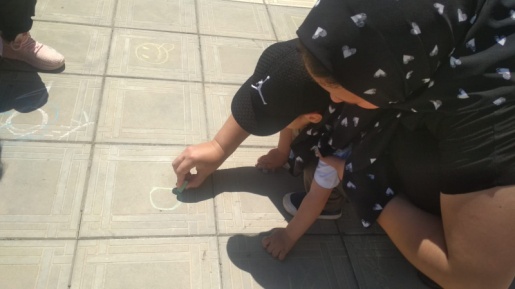 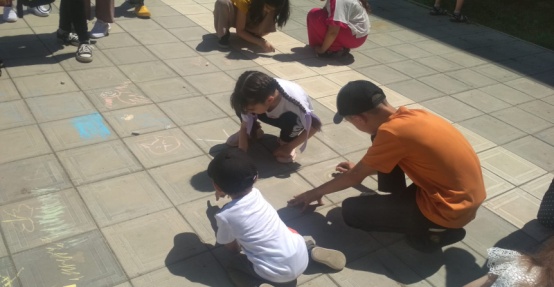 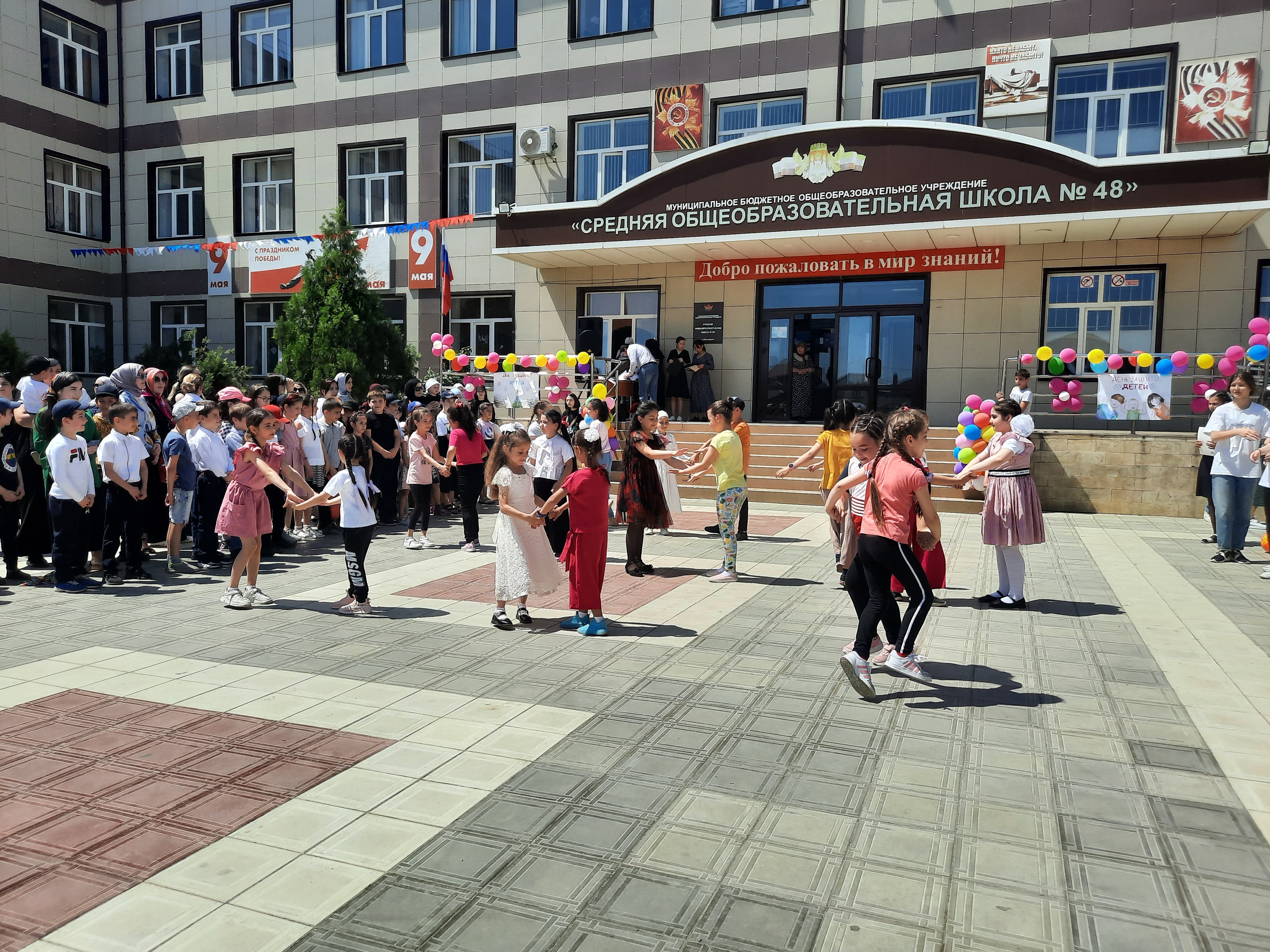 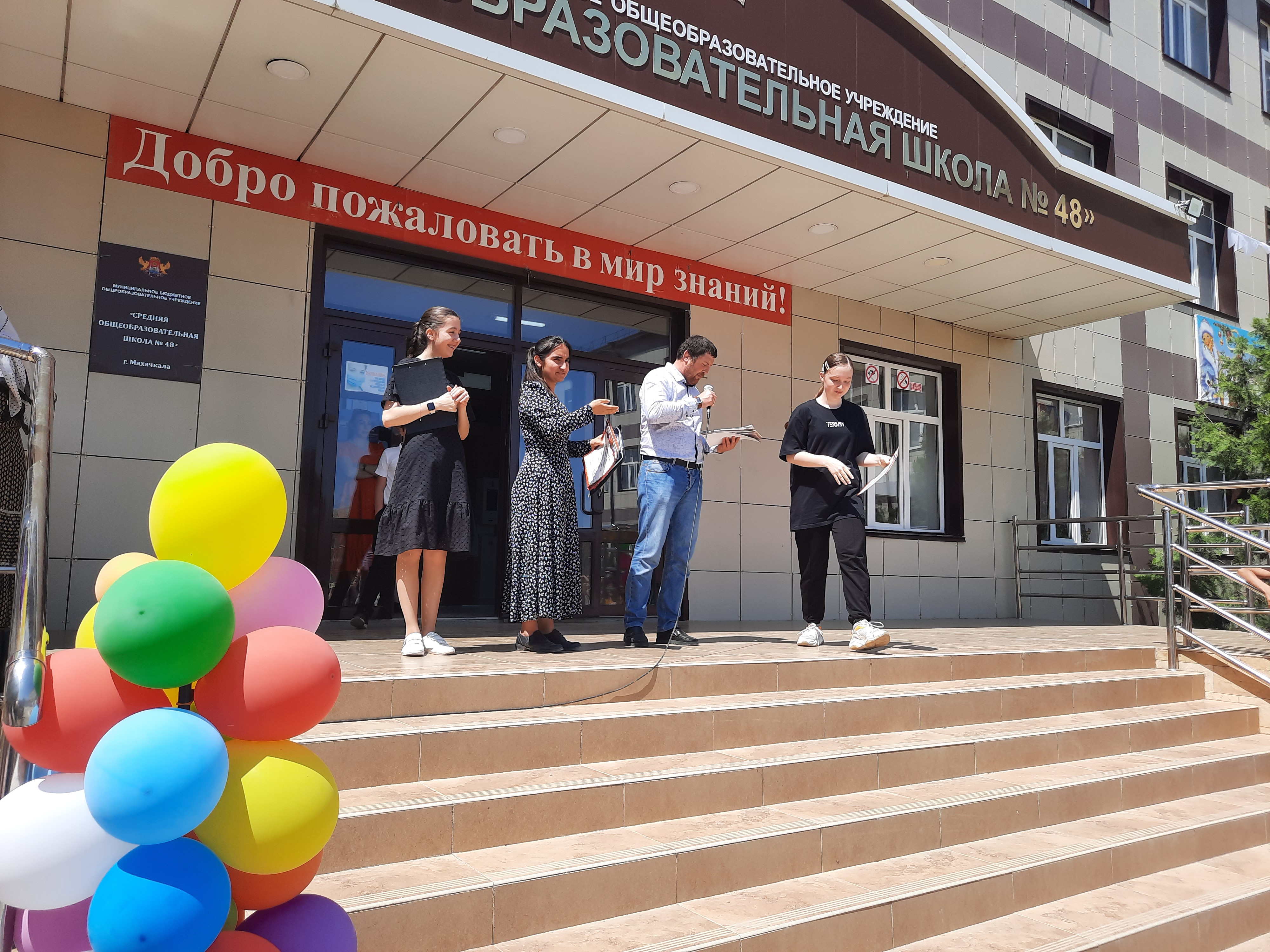 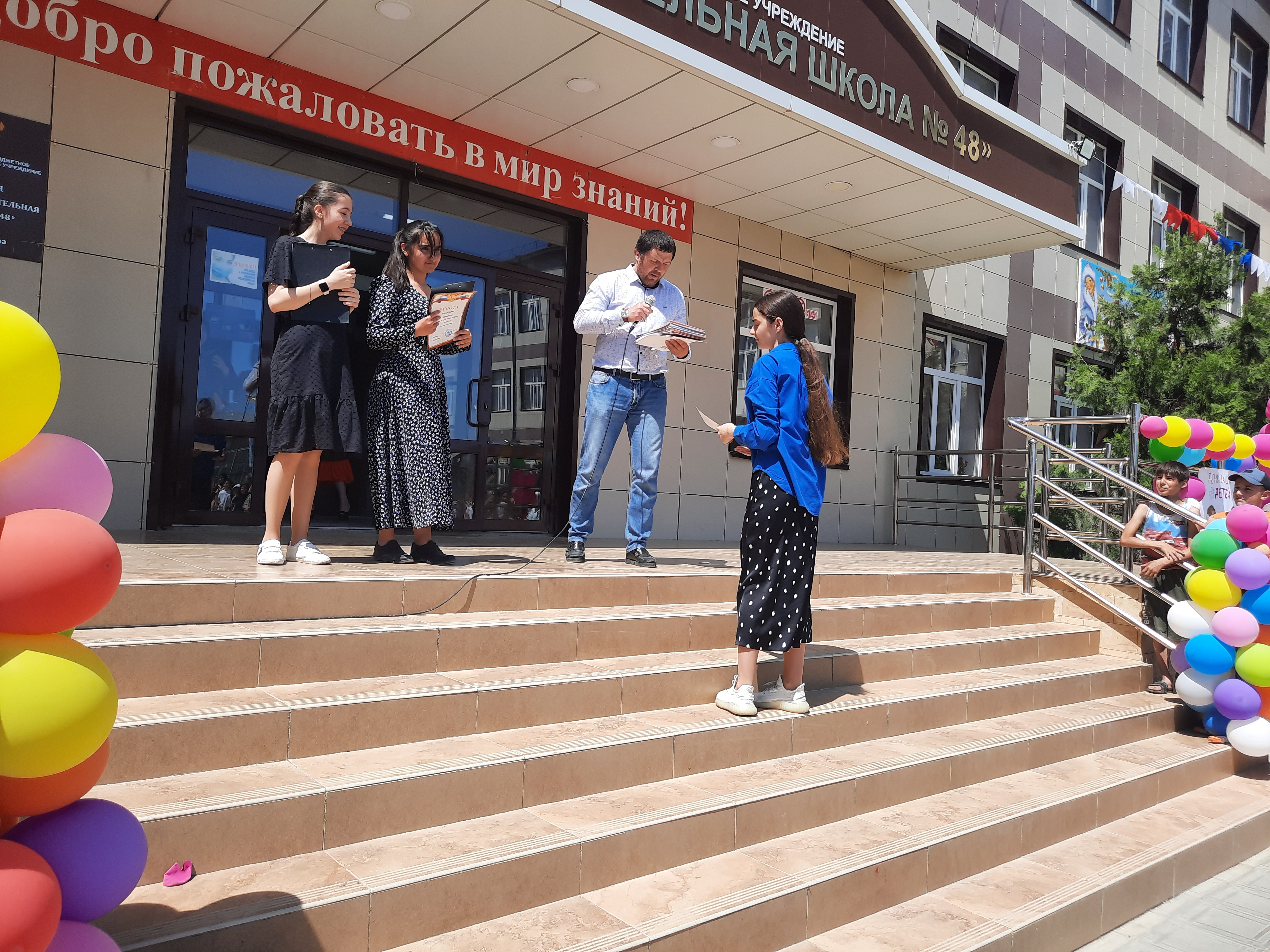 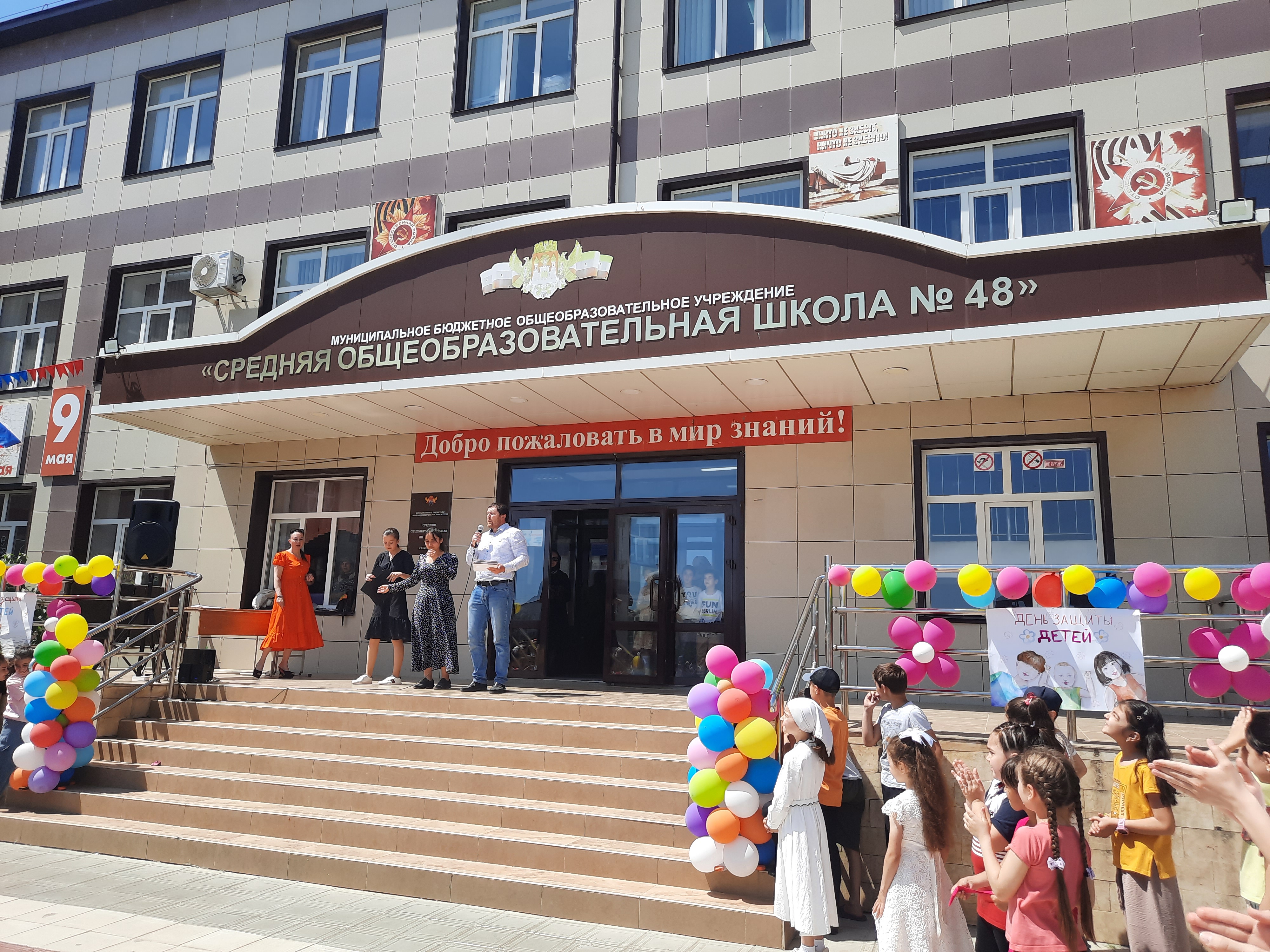 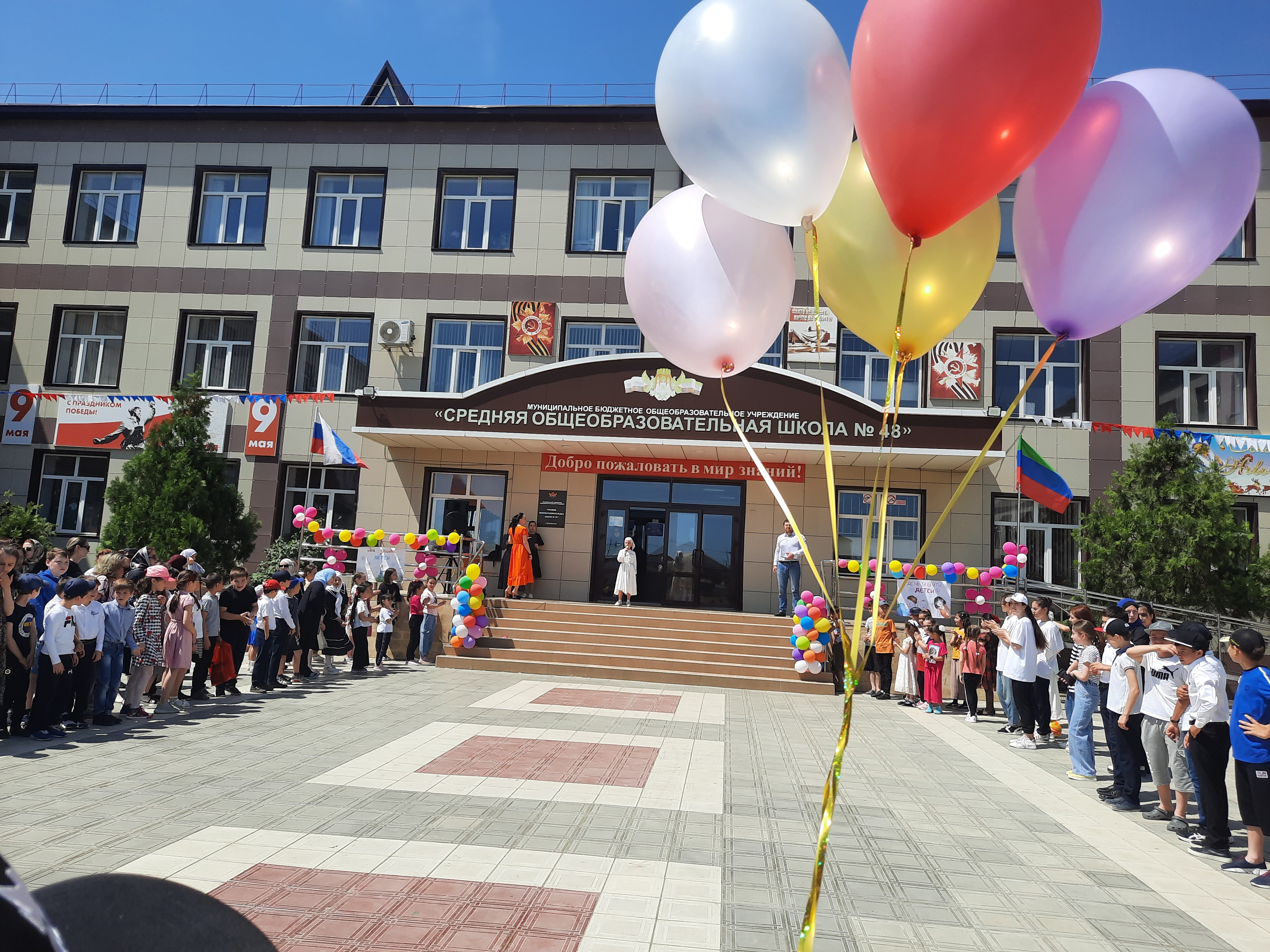 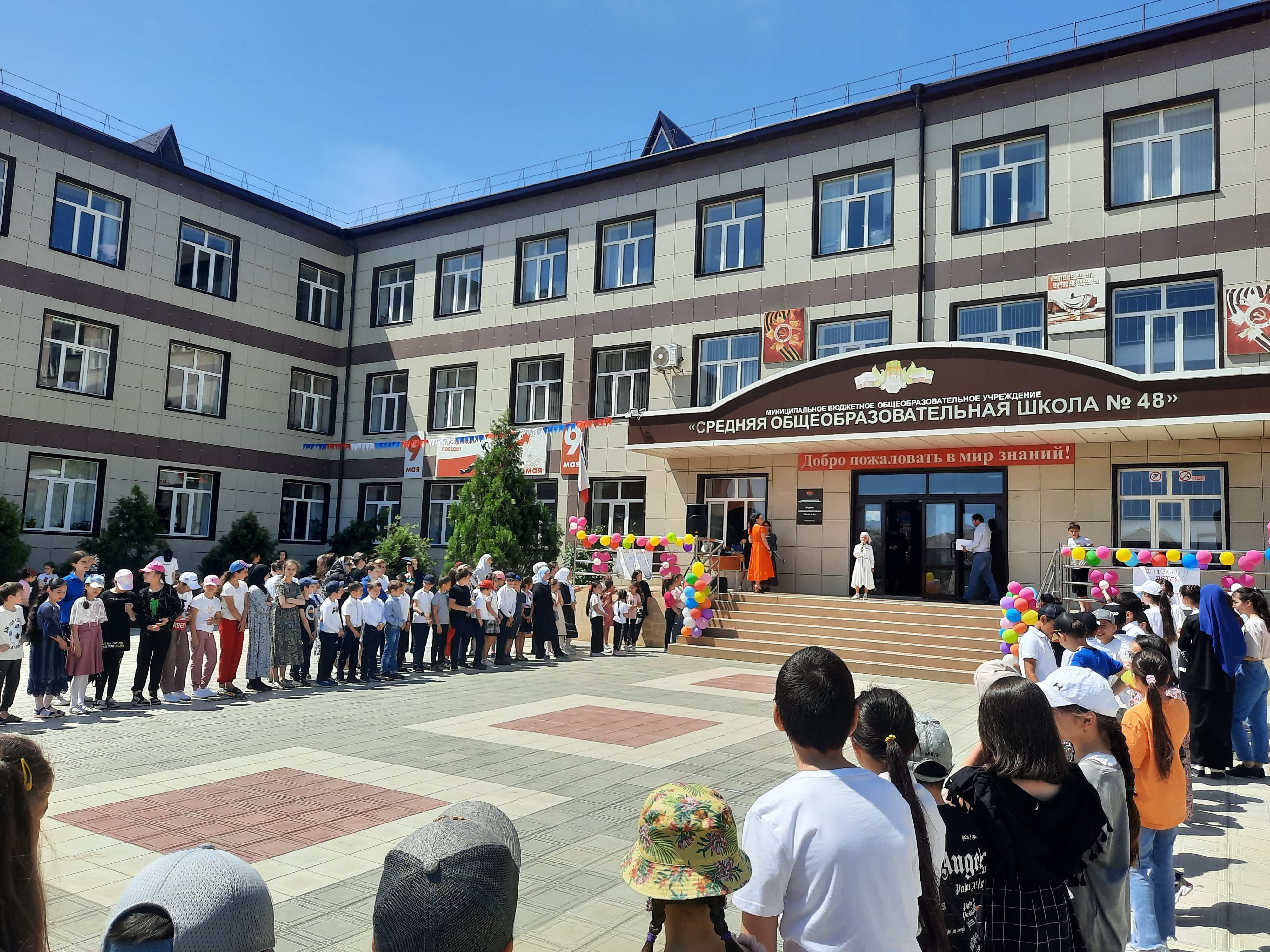 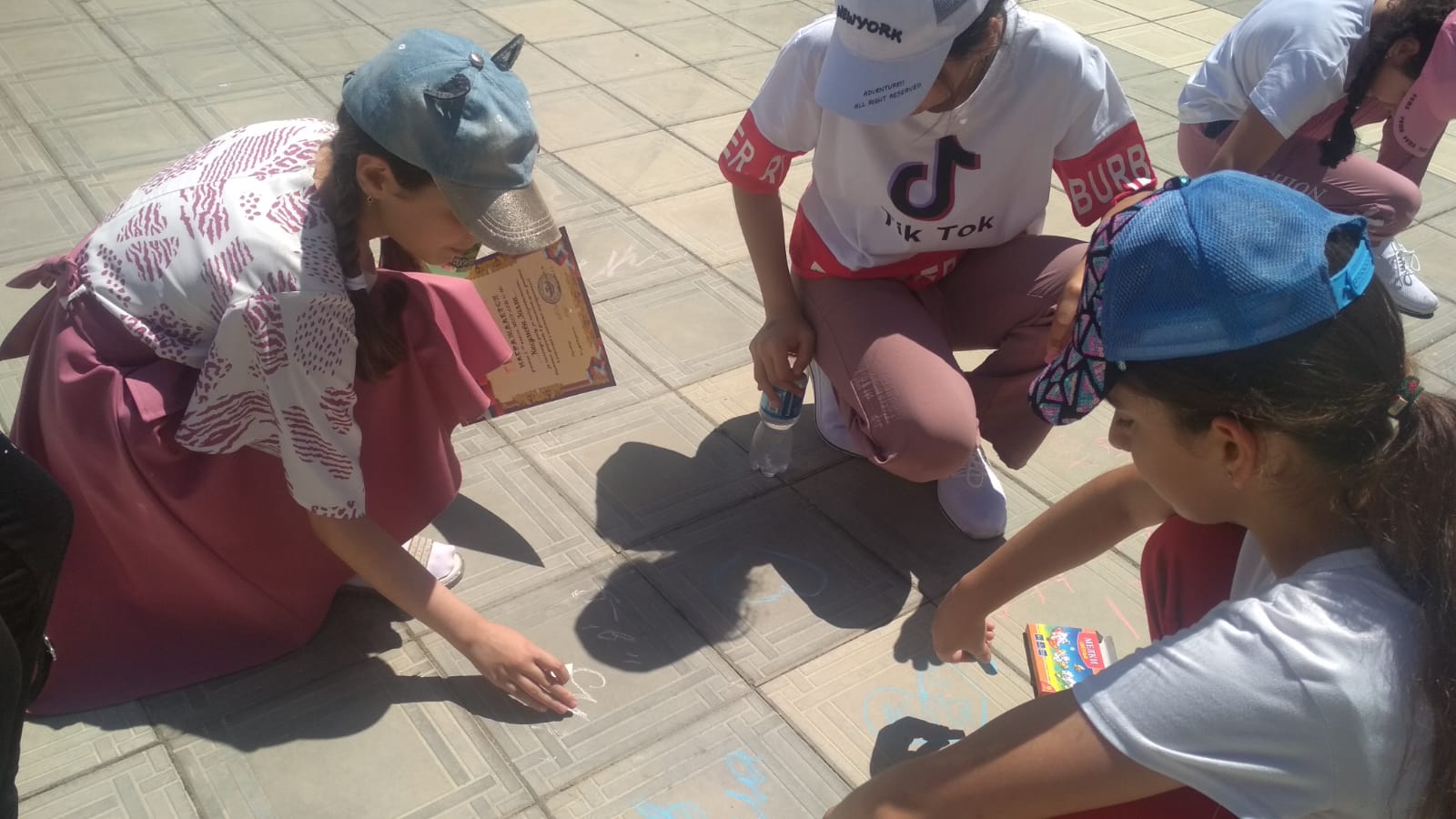 